Sloh: Jednoduché básničkyRočník : 7. var BČítaj báseňJarUnavená pani zima, zložila sa k spánku,na jej miesto nastúpila jar v sprievode vánku.
Privolala teplé slnko, lastovičky z diaľky,
rozhodila kvety na zem, pod kríčky fialky.
Zaobliekla lesy, háje, vtákom dala noty,
slávik jej hneď pohotovo novú pieseň nôti.
Tešíme sa, že si prišla, milá, krásna pani,
teplo, radosť, doniesla si, vitaj medzi nami.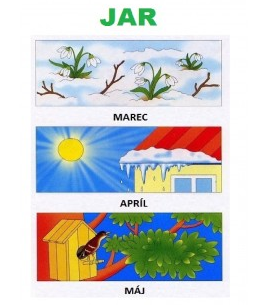 Porozprávaj, čo sa deje v jari s prírodouNájdi a podčiarkni v texte slová:miesto 					zaoblieklav sprievode 				pieseňz diaľky 					nôtifialky 					doniesla siOdpovedz na otázkuKtoré dvojhlásky sa nachádzajú v týchto slovách? Vymenuj ich.Vypíš z básne názvy vtákov a kvetov_______________________________________________________